How does the program support Beginning Teachers? *Individual assistance*Regularly scheduled observations and feedback*Assistance from your Learning team, Department members and Department Head/Collegial Coach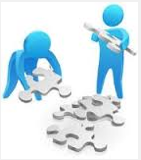 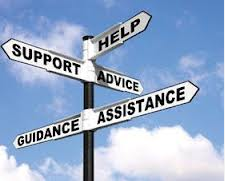 Need Help?See Sandi Maruyama, Mentor Program Coordinator Located in theLibrary Workroomsandi_maruyama@notes.k12.hi.us(W) 808-305-3012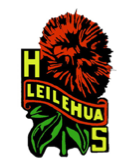 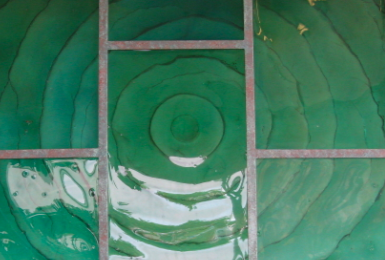    Leilehua High SchoolMentor Program:'Ike Honua a sense of placewww.leilehuamentorprogram.weebly.comLiving theThe Leilehua Way*Leadership*Humility*ServiceVision: Every beginning teacher will develop best practices and implement effective teaching strategies to positively impact student learning.Support ServicesRoles & Responsibilities*A multi-year comprehensive mentor program for beginning teachers (1-3 years of experience)*Sponsor professional development to meet the unique needs of beginning teachers*Set professional goals & reflect on practices in order to enhance instruction & student learning*Provide support for all staff members *Orientation for all new staff members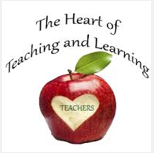 Beginning Teacher*Attend and participate in Beginning Teacher orientation and mentor meetings *Communicate regularly with *Develop a professional growth plan to improve teaching and learning*Work with mentor to develop classroom and instructional practices through classroom observations, conferences, and self-assessments.*Maintain and update Mentor Program tab in EES binder.Mentor*Assist beginning teachers with developing a Professional Growth Plan.*Schedule regular meetings with beginning teachers*Engage in professional reflection through Collaborative Logs*Conduct Classroom Observations and accompanying conferences*Participate in statewide mentor training and complex area mentor forums*Set goals through a Mentor Professional Growth PlanAdministrator	*Respect the confidential relationship of the mentor and beginning teacher*Support mentor program efforts to improve beginning teacher practice and student achievement*Support the responsibilities and expectations of beginning teachers*Collaborate with mentors to ensure beginning teachers are familiar with school level policies and procedures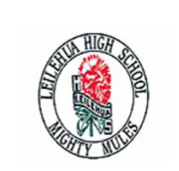 